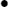 GRILLE D'ÉVALUATION D’UN CHEF D’ŒUVRE ENTREPRENEURIALCette grille d'évaluation a été conçue pour faciliter l'évaluation des projets entrepreneuriaux de lycéens de la voie professionnelle accompagnés par leur professeur et éventuellement un ou plusieurs entrepreneurs.LE PROJETIntitulé du projet : Classe : Noms des participants :CRITÈRES D'ÉVALUATIONPOINTS FORTSPOINTS À AMÉLIORERAPPRECIATION GENERALEPITCH DE PRESENTATIONNoteObservationsDynamisme /10Les réalisations sont soutenues par une présentation dynamique : gestuelles et expressionCohérence /10Construire le script comme une suite logique. Concision /10Distinguer l’accessoire de l’essentiel.Clarté /10Orienté le contenu vers les préoccupations spécifiques de vos interlocuteursCrédibilité /10Illustrer et concrétiser par des exemples. Sous-total /50DOSSIER ECRITNoteNoteObservationsObservationsTrouvez une idée /5 Identifiez votre marché /5Organisez-vous /5Choisissez un nom et éventuellement une structure juridique pour votre projet /5Précisez votre de produits ou de services /10Evaluez les éléments financiers nécessaires pour mener à bien votre projet /10Imaginez la communication à mettre en place /10Sous-total /50NOTE SUR 100